家長會會 長 林嘉玲家長會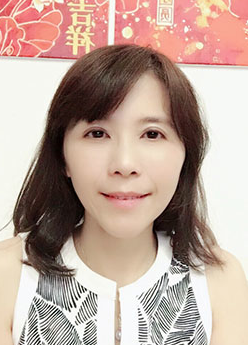 生活組副會長 林紹貴生活組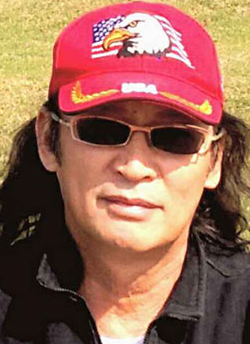 活動組副會長 黃明珠活動組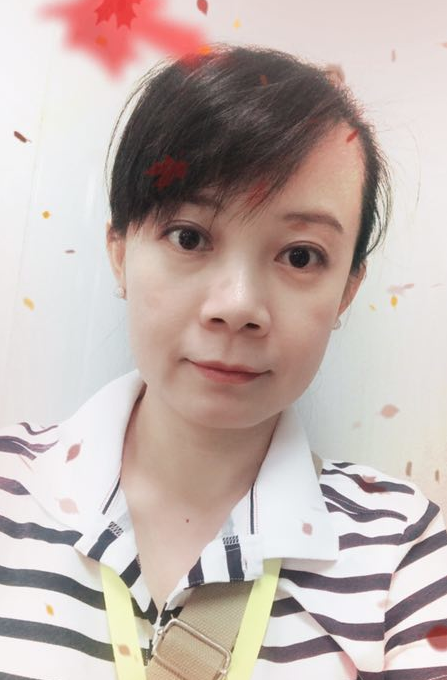 教務組副會長 王麗君教務組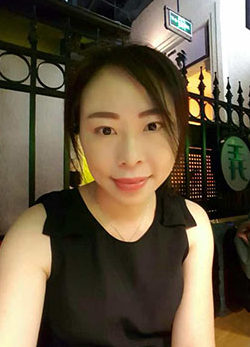 行政組副會長 王 莉行政組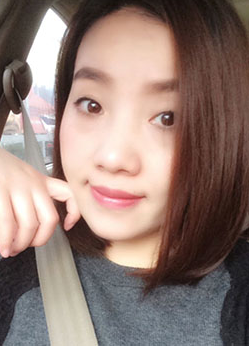 財務副會長 羅玉婷財務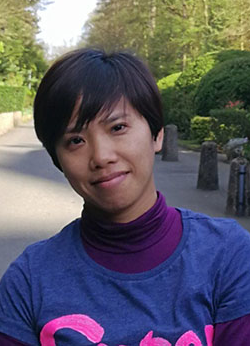 愛心團團長 曹明麗愛心團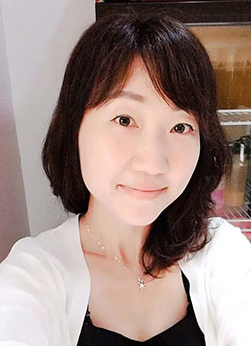 